 Конспект ООД по математическому развитию  в подготовительной группе                      	Подготовила : 									Притворова Е.ВЦели:Закреплять умение пользоваться количественным и порядковым счетом.Закреплять знания о составе числа в пределах 10.Познакомить детей с задачами на нахождение суммы (целого).Учить решать задачи на нахождение суммы (целого).Правильно выбирать арифметическое действие при решении задач.Повторить структуру задачи.Демонстрационный материал:Цифры от 1 до 20, набор геометрических фигур, пирамидка, картина с изображением бабочек и цветов, картинки с изображением овощей, карточки с цифрами, математическая лесенка, таблицы для закрепления знаний о составе чисел.Раздаточный материал:Карточки – цифры на каждого ребенка, комплект геометрических фигур на каждого ребенка, карточки с предметами.Организация обстановки:Дети работают за столами (не более чем по 2 за каждым столом). До занятия на рабочее место каждого ребенка ставят счетные палочки, набор геометрических фигур, касса цифр, карточки с кругами Эйлера.Ход занятияПедагог: Сегодня с вами мы отправляемся в путешествие по математическим станциям, где вы будете считать, складывать, вычитать, сравнивать числа, решать сложные примеры и “веселые” задачи, а еще вас ждут загадки, сюрпризы и приятные неожиданности. Путешествовать будем на поезде. Садитесь поудобнее, и в путь!Дети имитируют руками движение паровоза, припевая слова из песни “Мы едем, едем, едем в далекие края…1. Остановка “Математическая разминка”Вспомнить порядковый счет от 1 до 10Вспомнить порядковый счет от 10 до 1Посчитайте от 3 до 9, от 4 до 8, от 5 до 9Посчитайте от 10 до 5, от 7 до 3, от 6 до 2Назовите соседей чисел 3,5,7,9Угадайте число, живущее между числами 5 и 7, 4 и 6, 9 и 7, 5 и 3Какое число больше 3 или 4, 7 или 8, 5 или 9Какое число меньше 1 или 3, 10 или 6, 5 или 8Назовите предыдущее число чисел 3, 6, 8Назовите последующее число чисел 2, 5, 9- Продолжаем наше путешествиеДети поют песню “Мы едем, едем, едем…2. Остановка “Счетная”Педагог: Вы попали на прекрасную полянку, где растет много красивых цветов и порхает много разноцветных бабочек.Педагог показывает картину с изображением цветов и бабочек- Сколько бабочек?- Сколько цветочков?- Чего больше?- Чего меньше?- На сколько?Дети отвечают на вопросы с помощью карточек с цифрами1. Засели домики числами.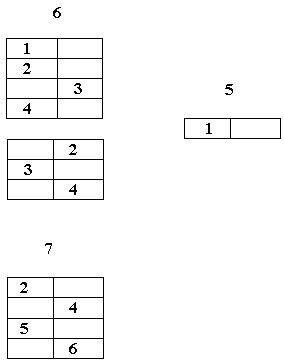 2. Числам так понравилось на этой станции, что некоторые из них отправились гулять и заблудились. Помогите им вернуться обратно4, 5, 6, 7, …, 9, 6, 7, 8, …, 10, 8, 7, 6, …, 4, 3, …, 1.- Все числа вернули на свои места, наше путешествие продолжаетсяДети поют песню “Мы едем, едем, едем…3. Остановка “Минутка для шутки”Педагог: Здесь нас ждут хитрые задачки.На яблоне висели 5 яблок и 3 груши. Сколько всего плодов висело на яблоне? (Висело 5 яблок)Два мальчика играли в шашки 3 часа. Сколько времени играл каждый? (3 часа)Росли две вербы, на каждой вербе – по две ветки. На каждой ветке 2 груши. Сколько всего груш? (Ни одной)Летела стая уток. Охотник выстрелил и убил одну утку. Сколько уток осталось? (Нисколько, остальные птицы улетели)У стула 4 ножки. Сколько ножек у 2-х стульев? (8)У 7 братьев по 1 сестре. Сколько всего детей? (8)Сколько рогов у 3-х коров? (6)Сколько концов у одной палки? (2)- Продолжаем путешествиеДети поют песню “Мы едем, едем, едем…4. Остановка “Минутка для отдыха”Педагог: Пришло время отдохнуть.Мы считали, мы считали
Наши пальчики устали,
А теперь мы отдохнем,
И опять считать начнем.
Раз, два, три, четыре, пять,
Все умеем мы считать,
Отдыхать умеем тоже,
Руки за спину положим,
Голову поднимем выше,
И легко – легко подышим!- Вот мы немного отдохнули. Продолжаем наше путешествие.Дети поют песню “Мы едем, едем, едем…5. Остановка “Задача”Педагог: Давайте вспомним, что такое задача. Из каких частей она состоит? Для этого соберем пирамидку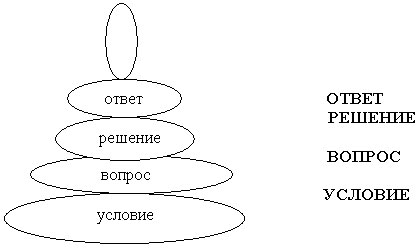 Что такое условие? (Условие, это то, что уже известно)Что такое вопрос задачи? (Вопрос, это то, что нам неизвестно, и то, что нужно найти)Что такое решение задачи? (Решение, это то, что можно сложить, объединить, прибавить)Что такое ответ задачи? (Ответ задачи, это то, что получилось, и известно нам)- Хорошо! Закройте глаза.Педагог меняет составляющие части пирамидки местами- Посмотрите, красивая получилась пирамидка?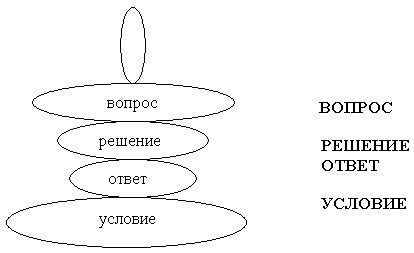 Ответы детей: Нет, так неправильно.Педагог: Так и в задаче. Решение не может быть перед условием, а вопрос после ответа. Соберите пирамидку правильно, и давайте решим задачу.- Послушайте задачу: “ На столе лежало 3 огурца и 2 помидора.Сколько всего овощей лежало на столе?”.- Какие овощи лежали на столе?- Сколько их?- Положите столько зеленых овалов, сколько было огурцов.- Положите столько красных кругов, сколько было помидоров.- Как называется эта часть задачи?Ответы детей: Условие, это то, что нам уже известно.Педагог: “Сколько всего овощей?”Ответы детей: Это вопрос задачи, это то, что нам неизвестно, то, что нужно найти.Педагог: Какое решение задачи? Что нужно сделать, чтобы узнать, сколько всего овощей?Ответы детей: Нужно сложить, объединить, прибавить: 3 + 2 = 5Педагог: Теперь можно ответить на вопрос задачи? Давайте проговорим ответ задачи полным предложением.Ответы детей: Всего 5 овощей.Педагог: А теперь вам нужно самостоятельно придумать свою задачу, чтобы вопрос звучал так: “Сколько всего?”- Молодцы! Справились с задачей. И мы отправляемся дальше путешествовать.Дети поют песню “Мы едем, едем, едем…Игра с палочками.Выложи фигуру как у меня.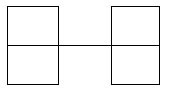 Переложи две палочки так, чтобы образовалось пять равных квадратов.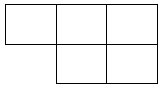 Выложи такую же фигуру.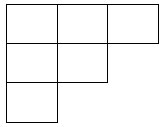 Убери две палочки, чтобы получилось четыре одинаковых квадрата.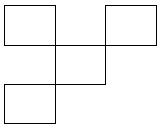 Педагог: Молодцы! Справились с заданием. Отправляемся дальше.Дети поют песню “Мы едем, едем, едем…7. Остановка “Конечная”Педагог: Ребята, наше путешествие подошло к концу. Вам понравилось путешествовать? На каких станциях вы сегодня побывали?Ответы детей: подводят итог.Список использованной литературы1. Т.А.Фалькович, Л.П.Барылкина “ Формирование математических представлений”.2. Р.Е.Черенкова “Лучшие задачки для детей от 3-х до 6 лет”. Развиваем логику и мышление.3. Е.В.Колесникова “Математика для дошкольников”.4. Л.П.Петерсон, Н.П.Холина “Раз ступенька, два ступенька”.5. И.Л.Юрковская “Математика для самых маленьких”.6. Ю.В.Гурин “500 загадок для будущего первоклассника. Математика”.7. М.А.Зиганов “Учимся читать и считать”.8. Г.С.Михайлова “Как подготовить ребенка к школе: Упражнения и задачи, игры, тесты”.